Для детей 3-5 летИгра на внимательность. «Найди тень »Задачи: развитие зрительного восприятия, внимания, логического мышления.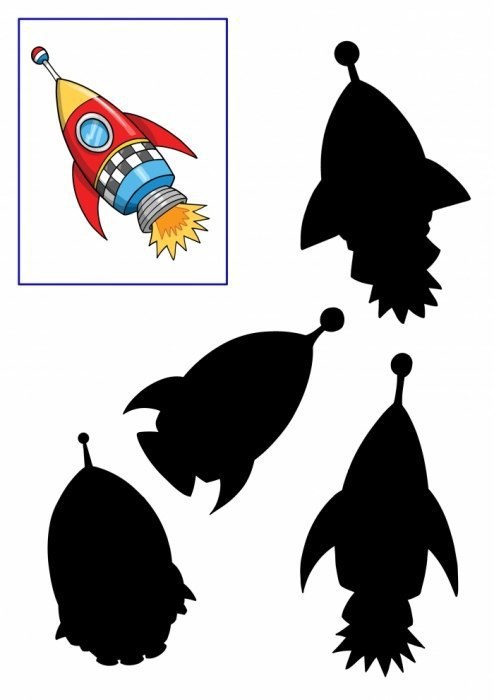 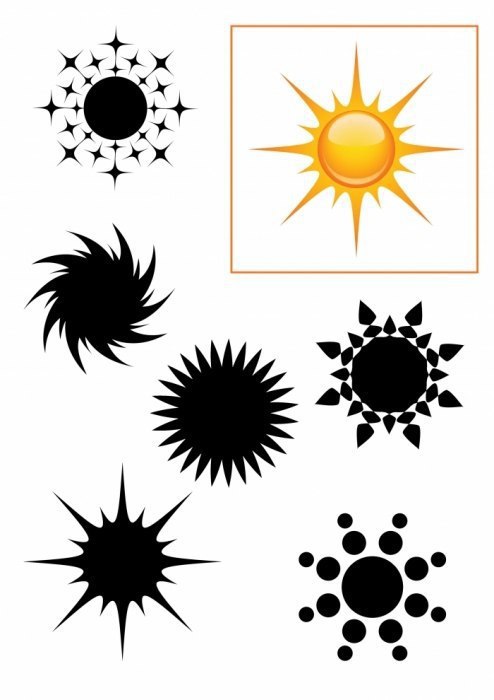 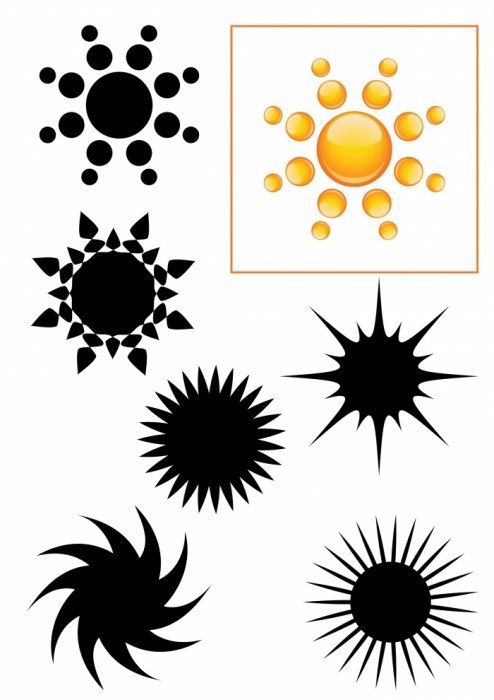 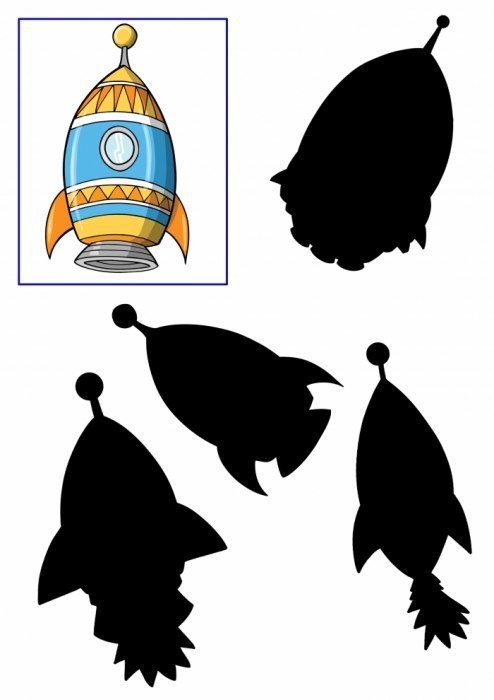 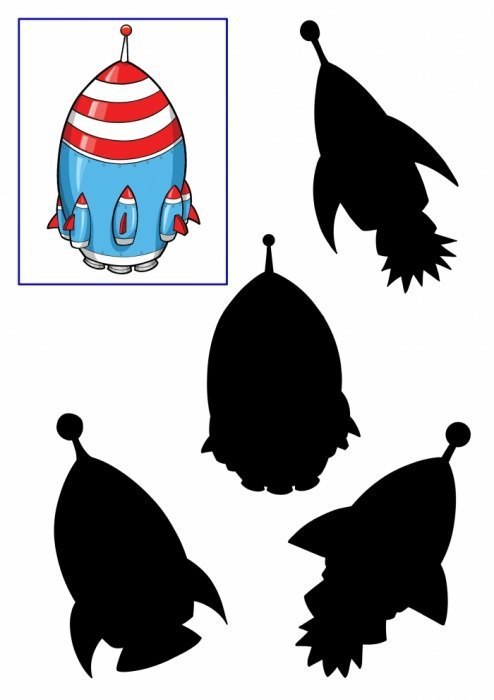 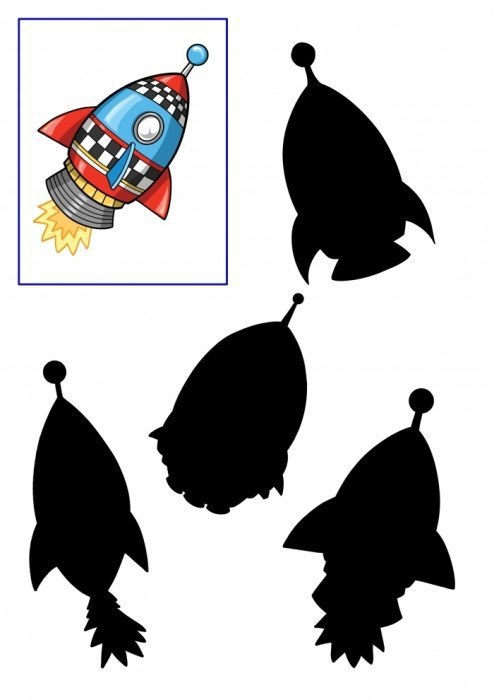 